23 июня 2021 г. с 14.00 до 16.00 личный прием граждан, в том числе индивидуальных предпринимателей, их представителей и представителей юридических лиц проведет член Совета Республики Национального собрания Республики Беларусь Кушнаренко Алексей Иванович.
Прием пройдет по адресу: г. Шклов, ул. Ленинская, 76 ( 4 этаж, зал заседаний).
Предварительная запись осуществляется в рабочие дни с 8.00 до 17.00 по тел. 8 0222 76 31 14, +375 44 700 95 16 или с использованием электронной почты balashenko@mogilev.gas.by или tolstdrev@gmail.com 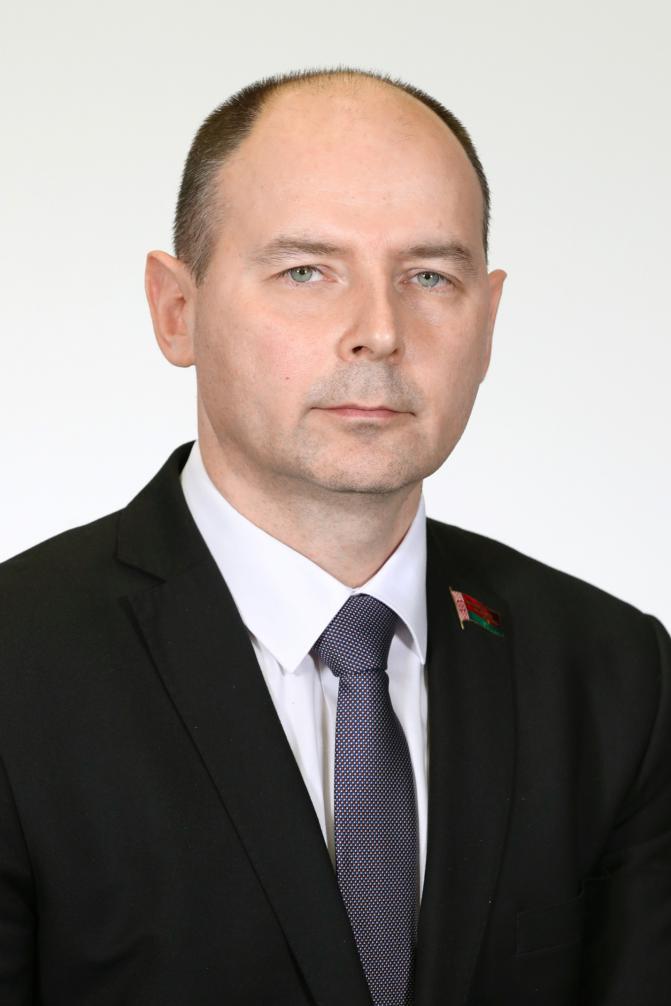 